УКРАЇНА                       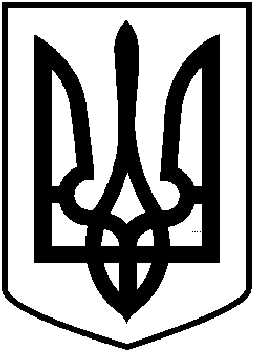       ЧОРТКІВСЬКА МІСЬКА РАДА  СОРОК  ДЕВ’ЯТА СЕСІЯ СЬОМОГО СКЛИКАННЯРІШЕННЯвід  21 грудня  2018 року                                                             № 1334м. ЧортківПро внесення змін до рішення міської ради від06 вересня 2016 року №345 «Про затвердження Програми збереження архітектурних пам'яток місцевого значення на 2016-2020 роки»	Згідно Законів України «Про охорону культурної спадщини»  №1626-IV від 16.12.2004 р., «Про охорону археологічної спадщини» №2245-IV від 16.12.2004 р. та керуючись статтею  26 Закону України «Про місцеве самоврядування в Україні», міська радаВИРІШИЛА:	1.Внести зміни в Паспорт Програми збереження архітектурних пам'яток місцевого значення на 2016-2020 роки, та викласти його в новій редакції (додаток №1).         2.Копію рішення направити в фінансове управління, відділ бухгалтерського обліку та звітності та відділ містобудування, архітектури та капітального будівництва міської ради.         5.Контроль за виконанням рішення покласти на заступника міського голови з питань діяльності виконавчих органів Тимофія Р.М., постійну комісію міської ради з питань містобудування, земельних відносин, екології та сталого розвитку. Міський голова                                                                Володимир ШМАТЬКО